Science 1.1 AS 90940 Demonstrate understanding of aspects of mechanics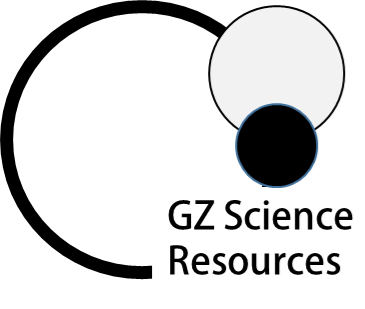 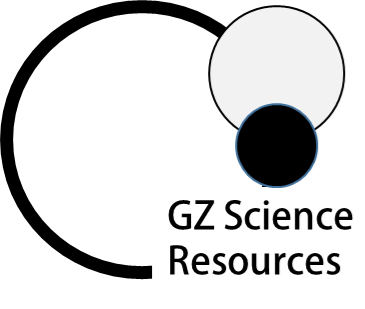 Writing Excellence answers to Work and Power questionsWork and Power QUESTIONWork and Power QUESTIONQuestion: A bike with a mass of 20 kg is lifted onto a shelf that is 1.5 metres high. It takes 3 seconds to lift the bike.  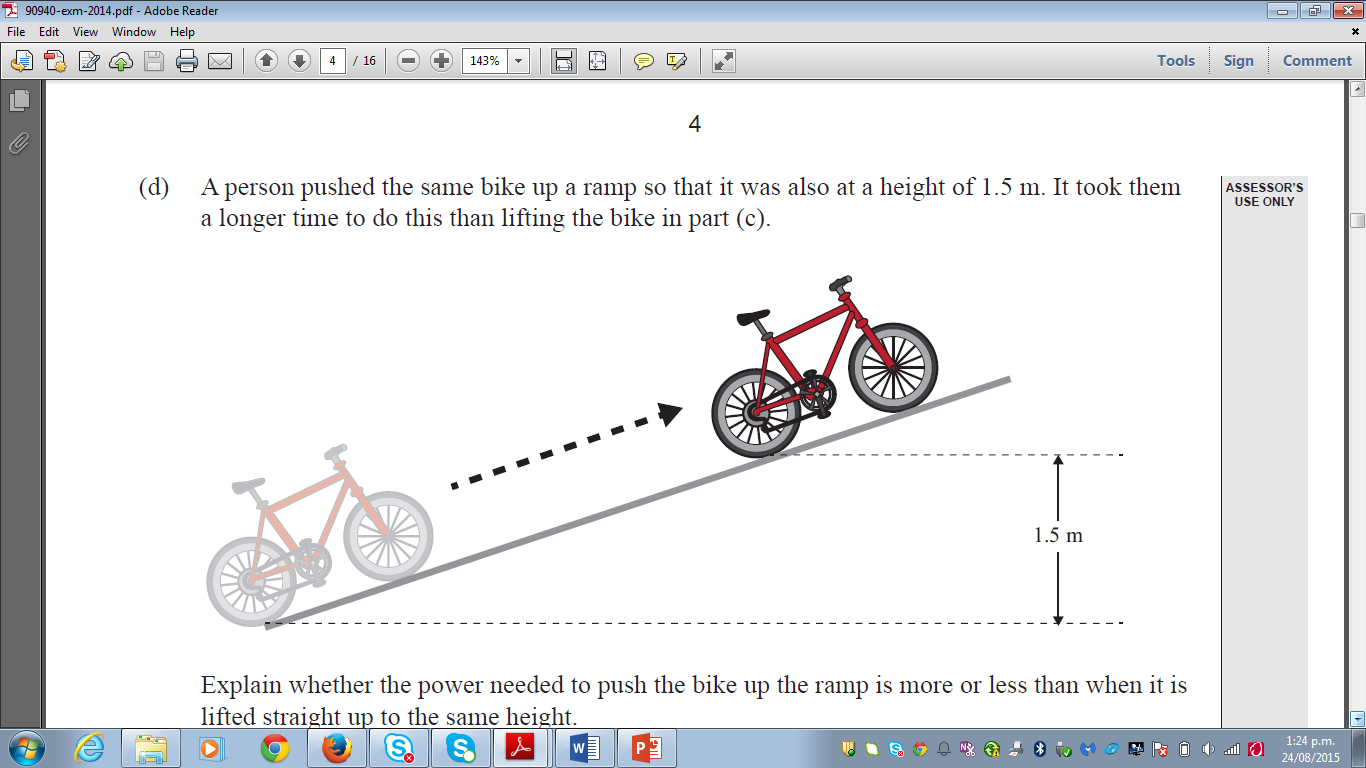 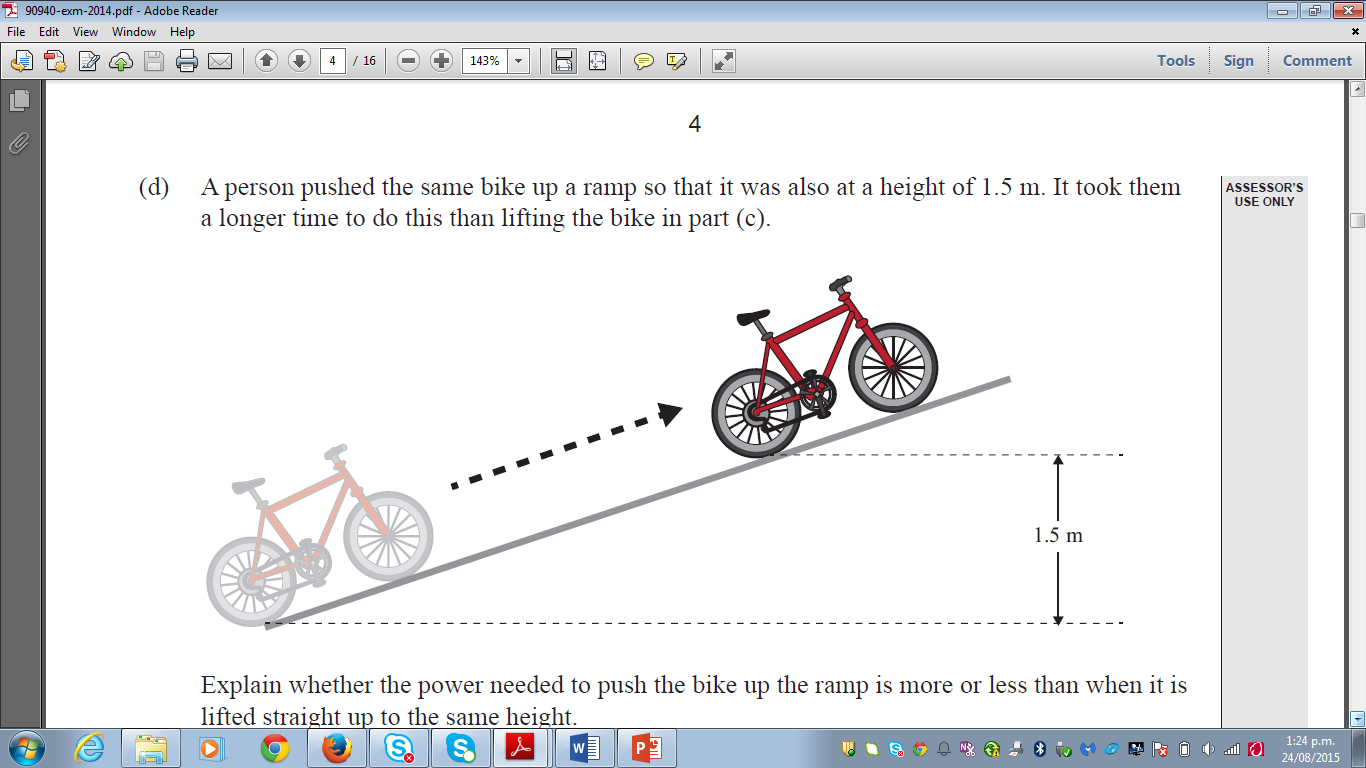 Calculate the power required to lift the bike onto the shelf. Before you calculate the power, you will need to: • determine the weight force of the bike • calculate the work done in lifting the bike. A person pushed the same bike up a ramp that it was also at a height of 1.5m. It then took them a longer time to do this than lifting the bike. Explain whether the power needed to push the bike up the ramp is more or less than when it is lifted straight up to the same height. Refer to force and energy.Question: A bike with a mass of 20 kg is lifted onto a shelf that is 1.5 metres high. It takes 3 seconds to lift the bike.  Calculate the power required to lift the bike onto the shelf. Before you calculate the power, you will need to: • determine the weight force of the bike • calculate the work done in lifting the bike. A person pushed the same bike up a ramp that it was also at a height of 1.5m. It then took them a longer time to do this than lifting the bike. Explain whether the power needed to push the bike up the ramp is more or less than when it is lifted straight up to the same height. Refer to force and energy.ANSWERANSWER1. calculate the weight (force) of the object (bike) with unitsFw = m × g2. calculate the work done by the bike with unitsW = F x d 3. calculate the power required to lift the object (bike) with unitsP = W / t4. link the same height above ground to same work required5.  link the same work done to the same amount of energy gained6. explain the W = F x d in words comparing the differences in F and d in both situations – with both equalling the same work done.7.  Compare the power required in both situations by explaining  P = W / t in words